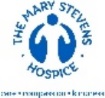 PATIENT DETAILSTitle  ForenamesForenamesForenamesForenamesForenamesForenamesForenamesSurnameSurnameSurnameSurnameSurnameSurnameSurnameSurnamePATIENT DETAILSPreferred NamePreferred NamePreferred NamePreferred NamePreferred NamePreferred NamePreferred NamePreferred NamePreferred PronounPreferred PronounPreferred PronounPreferred PronounPreferred PronounPreferred PronounPreferred PronounPreferred PronounPATIENT DETAILSDOBAgeAgeGender IdentityGender IdentityGender IdentityGender IdentityNHS no.MaritalstatusMaritalstatusEthnicityReligionReligionReligionSpoken language:Spoken language:PATIENT DETAILSDOBAgeAgeGender IdentityGender IdentityGender IdentityGender IdentityNHS no.MaritalstatusMaritalstatusEthnicityReligionReligionReligionInterpreter required:Interpreter required:PATIENT DETAILSHome address (inc. postcode)Home address (inc. postcode)Home address (inc. postcode)Home address (inc. postcode)Home address (inc. postcode)Home address (inc. postcode)Home address (inc. postcode)Home address (inc. postcode)Contact No.  Day:  Evening:Mobile:Contact No.  Day:  Evening:Mobile:Contact No.  Day:  Evening:Mobile:Contact No.  Day:  Evening:Mobile:Contact No.  Day:  Evening:Mobile:Contact No.  Day:  Evening:Mobile:Contact No.  Day:  Evening:Mobile:Contact No.  Day:  Evening:Mobile:PATIENT DETAILSCurrent LocationCurrent LocationCurrent LocationCurrent LocationCurrent LocationCurrent LocationCurrent LocationCurrent LocationCurrent LocationCurrent LocationCurrent LocationCurrent LocationCurrent LocationCurrent LocationCurrent LocationCurrent LocationPATIENT DETAILSHomeHomeHomeHomeHomeHomeHomeHomePATIENT DETAILSContact No.Contact No.Contact No.Contact No.Contact No.Contact No.Contact No.Contact No.PATIENT DETAILSHospitalHospitalHospitalHospitalHospitalHospitalHospitalHospitalWardWardWardWardWardExt.Ext.Ext.PATIENT DETAILSOtherOtherOtherOtherOtherOtherOtherOtherNEXT OF KINorKEY CONTACTTitleTitleForename/sForename/sForename/sForename/sForename/sForename/sSurname Surname Surname Surname Surname Surname Surname Surname NEXT OF KINorKEY CONTACTAddress (inc. postcode)Telephone No. Address (inc. postcode)Telephone No. Address (inc. postcode)Telephone No. Address (inc. postcode)Telephone No. Address (inc. postcode)Telephone No. Address (inc. postcode)Telephone No. Address (inc. postcode)Telephone No. Address (inc. postcode)Telephone No. RelationshipIs Next of Kin / Key Contact first point of contact?     RelationshipIs Next of Kin / Key Contact first point of contact?     RelationshipIs Next of Kin / Key Contact first point of contact?     RelationshipIs Next of Kin / Key Contact first point of contact?     RelationshipIs Next of Kin / Key Contact first point of contact?     RelationshipIs Next of Kin / Key Contact first point of contact?     RelationshipIs Next of Kin / Key Contact first point of contact?     RelationshipIs Next of Kin / Key Contact first point of contact?     NEXT OF KINorKEY CONTACTAddress (inc. postcode)Telephone No. Address (inc. postcode)Telephone No. Address (inc. postcode)Telephone No. Address (inc. postcode)Telephone No. Address (inc. postcode)Telephone No. Address (inc. postcode)Telephone No. Address (inc. postcode)Telephone No. Address (inc. postcode)Telephone No. YesYesYesYesNoGPNameNameNameNameNamePractice AddressPractice AddressPractice AddressContact No.Contact No.Contact No.Contact No.Email addressEmail addressEmail addressEmail addressDIAGNOSIS&REASON FOR REFERRALDiagnosisDiagnosisDiagnosisDiagnosisDiagnosisDiagnosisDiagnosisDiagnosisDiagnosisDiagnosisDiagnosisDiagnosisDiagnosisDiagnosisDiagnosisDiagnosisDIAGNOSIS&REASON FOR REFERRALPrognosisPrognosisPrognosisPrognosisPrognosisPrognosisPrognosisPrognosisPrognosisIs patient aware of diagnosis / prognosis?  Is patient aware of diagnosis / prognosis?  Is patient aware of diagnosis / prognosis?  Is patient aware of diagnosis / prognosis?  Is patient aware of diagnosis / prognosis?  Is patient aware of diagnosis / prognosis?  Is patient aware of diagnosis / prognosis?  DIAGNOSIS&REASON FOR REFERRALYearsYearsYearsYearsMonthsMonthsWeeksWeeksWeeksDaysDIAGNOSIS&REASON FOR REFERRALDNACPRDNACPRDNACPRDNACPRReSPECTReSPECTInfection/sInfection/sInfection/sAllergiesDIAGNOSIS&REASON FOR REFERRALRelevant Past Medical HistoryRelevant Past Medical HistoryRelevant Past Medical HistoryRelevant Past Medical HistoryRelevant Past Medical HistoryRelevant Past Medical HistoryRelevant Past Medical HistoryRelevant Past Medical HistoryRelevant Past Medical HistoryRelevant Past Medical HistoryRelevant Past Medical HistoryRelevant Past Medical HistoryRelevant Past Medical HistoryRelevant Past Medical HistoryRelevant Past Medical HistoryRelevant Past Medical HistoryDIAGNOSIS&REASON FOR REFERRALSymptom ManagementSymptom ManagementSymptom ManagementSymptom ManagementCrisis InterventionCrisis InterventionEnd of Life CareEnd of Life CareEnd of Life CareDay TherapiesDIAGNOSIS&REASON FOR REFERRALAdditional informationAdditional informationAdditional informationAdditional informationAdditional informationAdditional informationAdditional informationAdditional informationAdditional informationAdditional informationAdditional informationAdditional informationAdditional informationAdditional informationAdditional informationAdditional informationREFERRERNameNameNameNameNameNameRoleRoleRoleContact No.Contact No.Contact No.Contact No.Contact No.Date last seen by Referrer:Date last seen by Referrer:AUTHORISATIONHas this referral been discussed with the patient?Has this referral been discussed with the patient?Has this referral been discussed with the patient?Has this referral been discussed with the patient?Has this referral been discussed with the patient?Has this referral been discussed with the patient?Has this referral been discussed with the patient?Has this referral been discussed with the patient?Has this referral been discussed with the patient?YesYesYesNoAUTHORISATIONIf No, is the Next of Kin / Key Contact aware?If No, is the Next of Kin / Key Contact aware?If No, is the Next of Kin / Key Contact aware?If No, is the Next of Kin / Key Contact aware?If No, is the Next of Kin / Key Contact aware?If No, is the Next of Kin / Key Contact aware?If No, is the Next of Kin / Key Contact aware?If No, is the Next of Kin / Key Contact aware?If No, is the Next of Kin / Key Contact aware?YesYesYesNoFUNDINGHas funding been agreed?   Only applicable if outside Dudley CCGHas funding been agreed?   Only applicable if outside Dudley CCGHas funding been agreed?   Only applicable if outside Dudley CCGHas funding been agreed?   Only applicable if outside Dudley CCGHas funding been agreed?   Only applicable if outside Dudley CCGHas funding been agreed?   Only applicable if outside Dudley CCGHas funding been agreed?   Only applicable if outside Dudley CCGHas funding been agreed?   Only applicable if outside Dudley CCGHas funding been agreed?   Only applicable if outside Dudley CCGYesYesYesNo